VÝBOR DUCHŮ A STRAŠIDEL při ZŠ MENDELOVA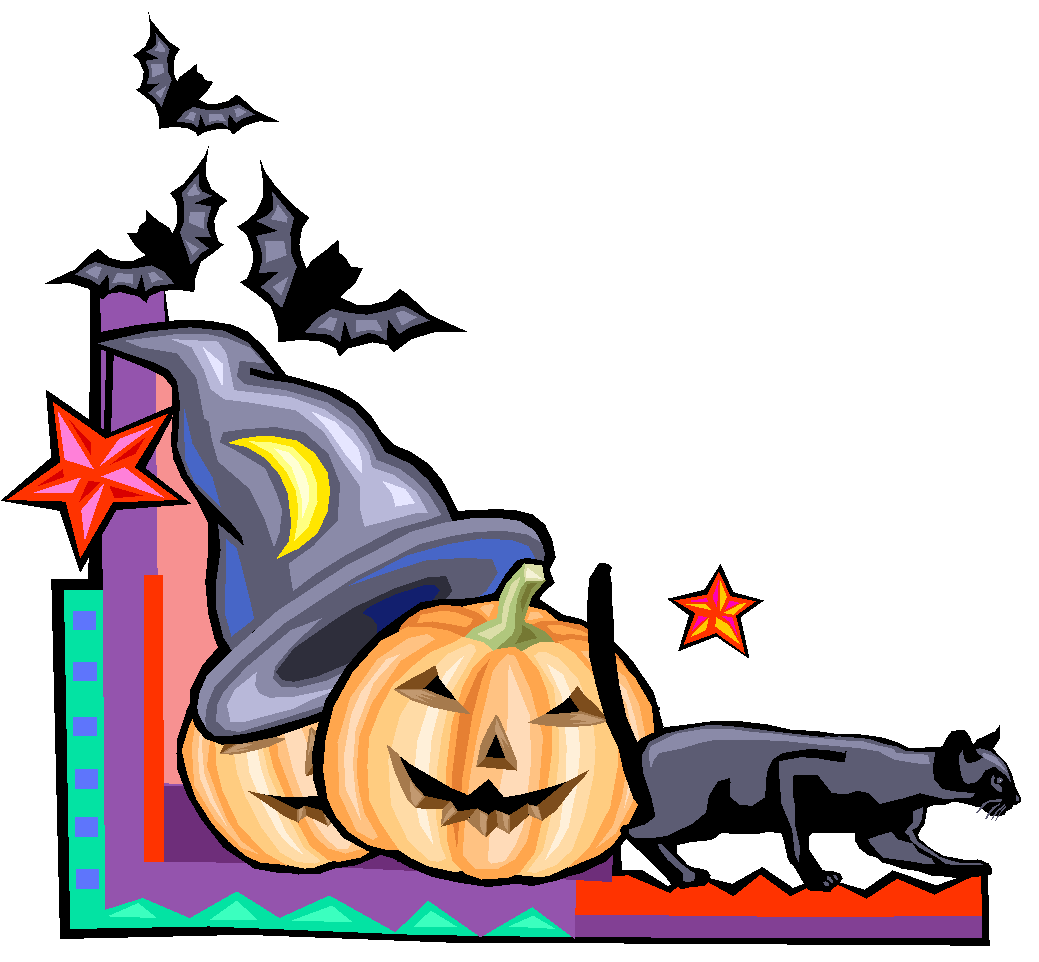 vyhlašuje 16. ročník soutěže       O NEJ…  DÝNI                  Výstava dýní probíhá od 31.10. 2022                                                                                 Dýně můžete přinést a přihlásit do soutěže 31.10.                                              ve vestibulu (u šaten) nebo ve 2.A4.11. před Halloweenským lampiónovým průvodem můžou hlasovat i rodiče!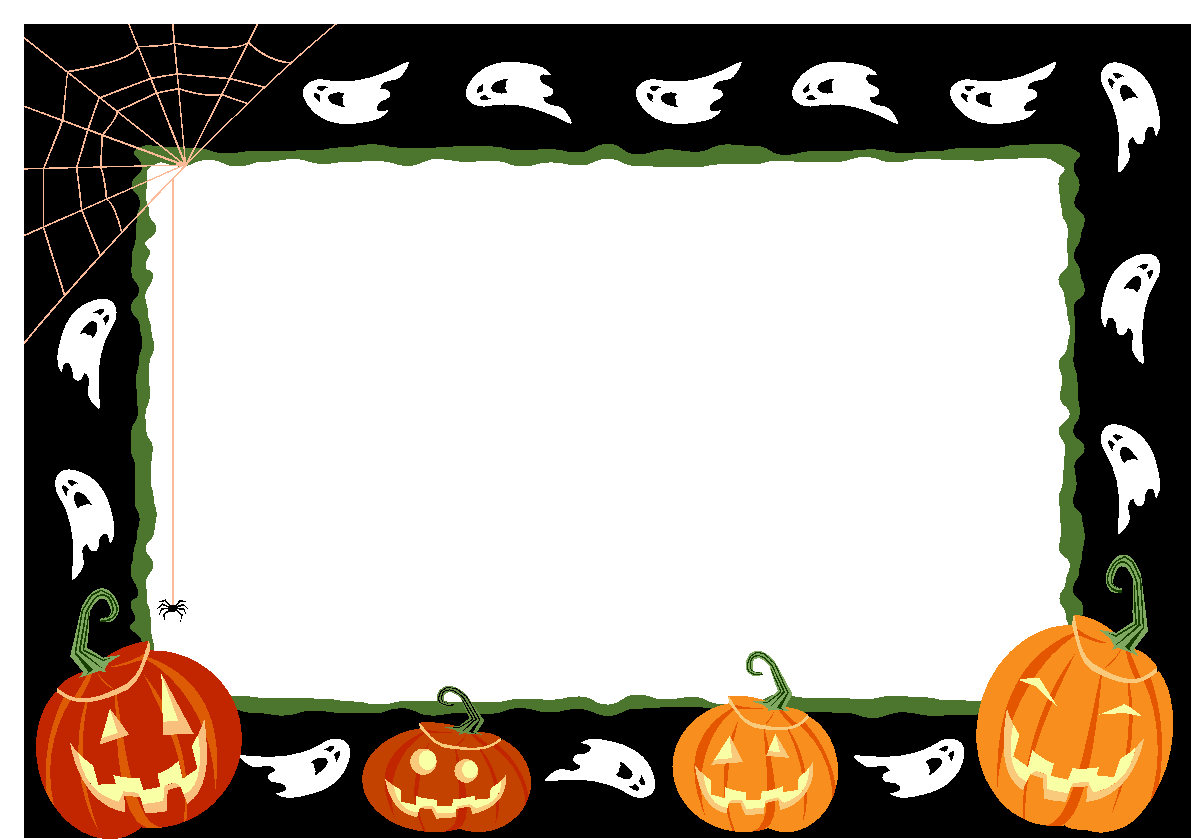 VÝBOR DUCHŮ A STRAŠIDEL pri ZŠ MENDELOVAPorádá 4. 11. 2022    VELKÝ HALLOWEENSKÝ LAMPIÓNOVÝ PRUVOD sraz u školy v 16:30 s lampiónem  KROMĚ PRŮVODU VÁS cEKÁ I STRAŠIDELNÉ SOUtezENÍRodicovský doprovod nutný